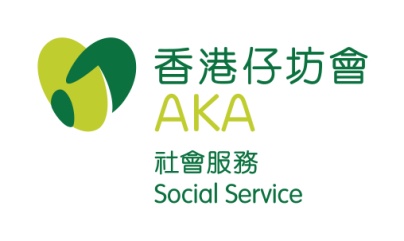 就業服務僱主登記表格僱主資料合作意向                                   請在適當 內及*刪除不適當選項致     ： 就業服務職員傳    真：3520 4994電   話：2762 0401電   郵︰es@aka.org.hk 地   址：香港仔石排灣邨停車場低層二樓1號尚融坊林基業中心香港仔石排灣邨停車場低層二樓1號尚融坊林基業中心香港仔石排灣邨停車場低層二樓1號尚融坊林基業中心香港仔石排灣邨停車場低層二樓1號尚融坊林基業中心香港仔石排灣邨停車場低層二樓1號尚融坊林基業中心公司名稱：(中文)(中文)(中文)(中文)(中文)(中文)(中文)(中文)(中文)(中文)(中文)(中文)(中文)(英文)(英文)(英文)(英文)(英文)(英文)(英文)(英文)(英文)(英文)(英文)(英文)(英文)公司地址：商業登記證編號︰商業登記證編號︰商業登記證編號︰商業登記證編號︰商業登記證有效日期至：商業登記證有效日期至：商業登記證有效日期至：商業登記證有效日期至：商業登記證有效日期至：聯絡人姓名：聯絡人姓名：聯絡人姓名：小姐/女士/先生*  小姐/女士/先生*  小姐/女士/先生*  職位︰職位︰聯絡電話：聯絡電話：傳真號碼： 傳真號碼： 電郵：電郵： 提供職位空缺資料 提供職位空缺資料 提供職位空缺資料 提供職位空缺資料 提供職位空缺資料 提供職位空缺資料 提供職位空缺資料 接受求職者轉介及安排面試 接受求職者轉介及安排面試 接受求職者轉介及安排面試 接受求職者轉介及安排面試 接受求職者轉介及安排面試 接受求職者轉介及安排面試 接受求職者轉介及安排面試 合辦招聘會 合辦招聘會 合辦招聘會 合辦招聘會 合辦招聘會 合辦招聘會 合辦招聘會 合辦職業講座 合辦職業講座 合辦職業講座 合辦職業講座 合辦職業講座 合辦職業講座 合辦職業講座 合辦技能訓練講座 合辦技能訓練講座 合辦技能訓練講座 合辦技能訓練講座 合辦技能訓練講座 合辦技能訓練講座 合辦技能訓練講座 接受入職後跟進服務 接受入職後跟進服務 接受入職後跟進服務 接受入職後跟進服務 接受入職後跟進服務 接受入職後跟進服務 接受入職後跟進服務 其他請註明：請註明：貴公司如何得知本計劃？貴公司如何得知本計劃？貴公司如何得知本計劃？本會網站 / 親友介紹 / 香港仔坊會職員 / 宣傳橫額 / 海報 / 單張 / Facebook / Google / Yahoo / 其他*：本會網站 / 親友介紹 / 香港仔坊會職員 / 宣傳橫額 / 海報 / 單張 / Facebook / Google / Yahoo / 其他*：本會網站 / 親友介紹 / 香港仔坊會職員 / 宣傳橫額 / 海報 / 單張 / Facebook / Google / Yahoo / 其他*：公司蓋章：公司蓋章：日期：